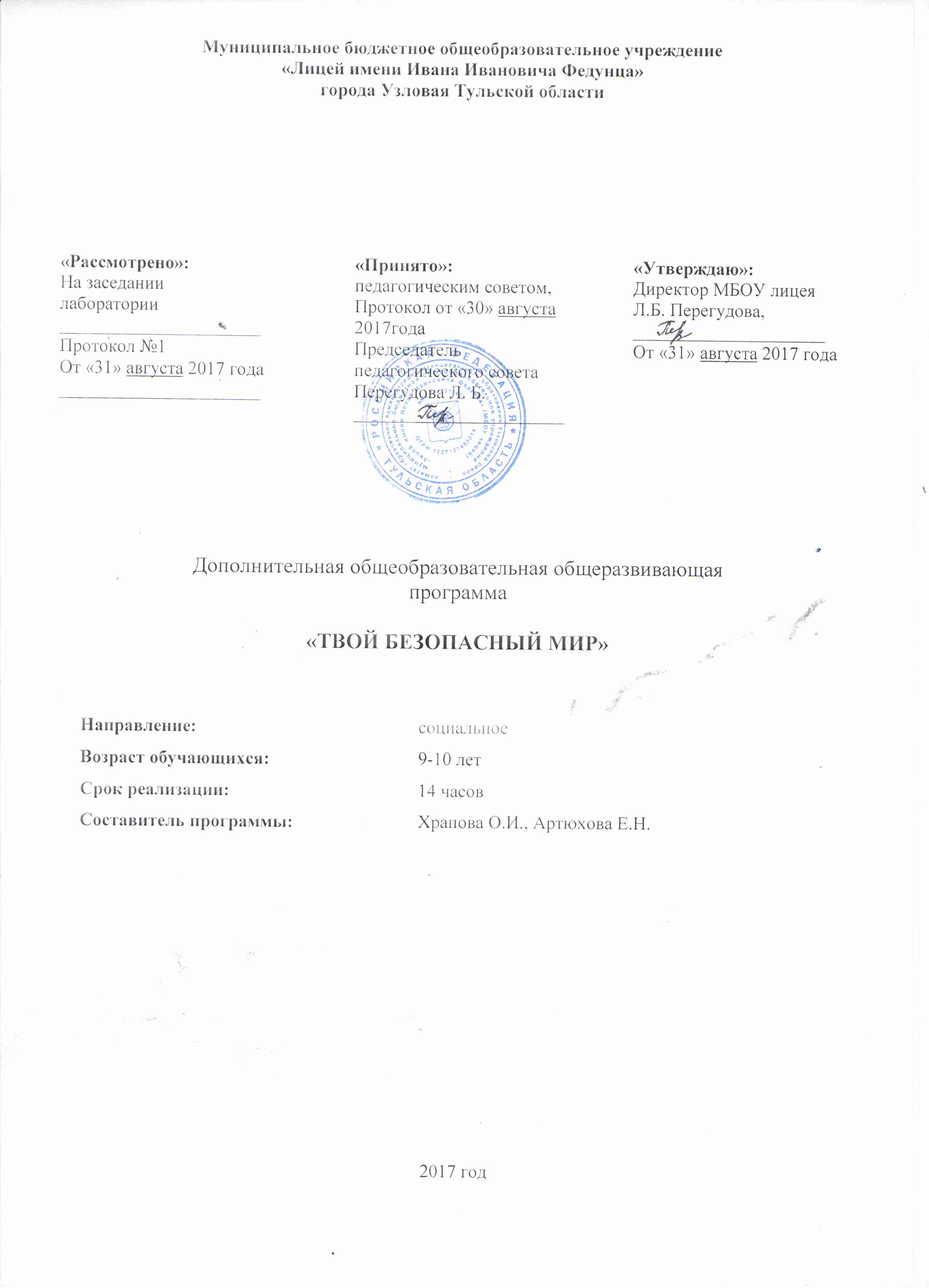 Пояснительная запискаДополнительная общеобразовательная программа  «Твой безопасный мир» для 3Б класса разработана на основе концепции духовно-нравственного воспитания российских         школьников, с учётом требований к результатам освоения основной образовательной программы основного общего образования МБОУ лицея, с учетом следующих нормативных документов:1. Федерального закона РФ от 29 декабря 2012 №273-ФЗ «Об образовании в РФ»2. Концепция развития дополнительного образования детей (утверждена распоряжением Правительства Российской Федерации от 04.09.2014 № 1726-р);3. Приказа Министерства образования и науки РФ от 30.08.2013 №1015 «Обутверждении порядка организации и осуществления образовательной деятельности поосновным общеобразовательным программам – образовательным программам начальногообщего, основного общего, среднего общего образования.4. Приказа Министерства образования и науки РФ от 17.12.2010 №1847 «Обутверждении федерального государственного образовательного стандарта основного общегообразования» (с изменениями и дополнениями)5. Письмо Минобрнауки России от 18 ноября 2015 г. n 09-3242 «Методическиерекомендации по проектированию дополнительных общеразвивающих программ (включаяразноуровневые программы)"6. Порядок организации и осуществления образовательной деятельности подополнительным общеобразовательным программам (утвержден Приказом Министерстваобразования и науки Российской Федерации (Минобрнауки России) от 29.08.2013 № 1008;7. Письма Министерства образования и науки РФ от 14.12.2015 «09-3564 «Овнеурочной деятельности и реализации дополнительных образовательных программ».8. Постановление Главного государственного санитарного врача РоссийскойФедерации от 04.07.2014 № 41 г. Москва «Об утверждении СанПиН 2.4.4.3172-14 "Санитарно-эпидемиологические требования к устройству, содержанию и организации режима работыобразовательных организаций дополнительного образования детей"».Программа реализует социально-педагогическое направление дополнительногообразования в МБОУ лицее.Развитие сети дорог, резкий рост количества транспорта породил целый ряд проблем.В последние годы в России наблюдается значительное число детей и подростков, которыестановятся причиной дорожно-транспортных происшествий. Для предупреждения ростадетского дорожно-транспортного травматизма необходимо обучение детей младшегошкольного возраста правилам безопасного поведения на улице и формирование у нихспециальных навыков. Если взрослый может контролировать свое поведение на улице, тодля ребенка это весьма проблематично. Для детей школьного возраста характеренсинкретизм восприятия, т. е. не ребенок контролирует ситуацию, а ситуация захватываетребенка на столько, что он не замечает окружающий действительности и часто подвергаетсяопасности. Это подтверждается данными статистики. Основной причиной происшествий напротяжении ряда лет является переход дороги в неустановленном месте перед близкоидущим транспортом. Попадание ребенка в дорожно-транспортное происшествие - этотрагедия: даже если ребенок остался жив и не получил дорожной травмы; ведь то морально-психологическое потрясение, которое он испытал при этом, травмирует его на всю жизнь.Одним из методов решения проблемы детского дорожно-транспортного травматизмаявляется работа образовательных учреждений в данном направлении.Уже с раннего возраста у детей необходимо воспитывать сознательное отношение кПравилам дорожного движения (ПДД), которые должны стать нормой поведения каждогокультурного человека. Правила дорожного движения являются важным средством трудовогорегулирования в сфере дорожного движения, воспитания его участников в духе дисциплины,ответственности, взаимной предусмотрительности, внимательности. Выполнение всехтребований Правил дорожного движения создает предпосылки четкого и безопасногодвижения транспортных средств и пешеходов по улицам и дорогам.Цель программы: способствовать осуществлению практико-ориентированногообучения детей основам безопасности жизнедеятельности и правил дорожного движения.Основной задачей деятельности программы «Твой безопасный мир» является воспитаниеграмотной личности в области «Правил дорожного движения» и «Основам безопасностижизнедеятельности», осуществление преемственности поколений в областипрофессиональной инспекторской и водительской деятельности, повышениеобразовательного уровня личности и высоких нравственных ориентиров участников данногопроцесса.Программа рассчитана на 14 часов (1 час в неделю)Ориентируясь на решение задач, программа внеурочной деятельности, в своём содержании реализует следующие принципы:- принцип вариативности, который лежит в основе планирования учебного материала всоответствии с материально – технической оснащенностью внеурочных занятий(спортивный зал, спортивные пришкольные площадки, аудитория с компьютерами ивозможностью выхода в Интернет);- принцип достаточности и сообразности, особенностей формирования универсальныхучебных действий (больше закладываются во внеурочной деятельности);-соблюдение дидактических правил от известного к неизвестному и от простого к сложному,которые лежат в основе планирования (предметные, метапредметные, личностные), в томчисле и в самостоятельной деятельности;-расширение межпредметных связей (формирование целостного мировоззрения ребенка);-последовательность и постепенность обучения (определенными дозами по нарастающейобъема информации);- принцип развивающего обучения (организация обучающихся воздействий на личность иповедение ребёнка позволяет управлять темпами и содержанием его развития). -принцип единства воспитания и обучения (на всех этапах воспитания: культура поведения ит. д.).Формы учебных занятий:1.Учебно-тренировочное занятие. Содержание учебного материала должно соответствоватьобучающей, развивающей и воспитательной задачам.2. Исследовательская и проектная деятельность предполагает выполнения группами ипарами учащихся Научно — исследовательских работ и проектов по формированию школь-никами социальных знаний, понимания социальной реальности и повседневной жизни.3. Тематические экскурсии, фестивали. 4. Дискуссии, ролевые игры по тематике программы.5. Совместная деятельность педагога и обучающихся. Участие в совместном труде,например в субботнике или работах по поддержанию материальной базы, что предполагаетиспользование педагогом личного примера как метода решения воспитательной задачи.6. Выездные формы занятий – экскурсии, соревнования.Универсальные учебные действияУчебно-тематическое планированиеСодержание программы1. Первый блок «Опасные ситуации, возникающие в повседневной жизни, правилаповедения учащихся» (4 часа)Введения понятий: безопасность в доме, личная безопасность дома, личная безопасность наулице, опасность в различных ситуациях, безопасность на дорогах, пожарная безопасность,безопасность на льду, безопасность на воде, безопасность при общении с животными,безопасность на природе.Достигается на данном этапе в форме физкультурно-оздоровительного мероприятия, ИКТтехнологий, в урочной форме по проблемно – поисковой технологии (проблемногообучения). Для достижения образовательных результатов, обучающиеся в игровой формеучатся находить пути решения по данной сложившейся ситуации на занятии. Участвуют вдиалогах, поправляют ответы собеседника, учатся находить общее более правильноерешение данной проблемы.2. Второй блок «Дорожная безопасность» (10 часов)Введения понятий: Что такое проезжая часть дороги; пешеходный переход; что означаютдорожные знаки; экскурсия «Я – пешеход».Регулирование и обеспечение безопасности дорожного движения;правил дорожного движения; что такое Госавтоинспекция и кто такой инспектор ДПС; новое о светофоре; правила безопасного перехода улиц и дорог;новое об улицах, дорогах и дорожных знаках; правила перехода перекрёстка; мы –пассажиры; экскурсия: «Я - пешеход и пассажир».Причины дорожных аварий, новое о светофоре и дорожных знаках,Что надо знать о перекрёстках и опасных поворотах транспорта; правила перехода проезжейчасти дороги; остановочный и тормозной путь автомобиля; экскурсия: «Я – пешеход»;Причины дорожных аварий, новое о светофоре и дорожных знаках,Что надо знать о перекрёстках и опасных поворотах транспорта; правила перехода проезжей части дороги; остановочный и тормозной путь автомобиляЛитература.1. Журнал «Детская энциклопедия». Азбука дороги. №11 – 2007г.2. Журнал «Детская энциклопедия». Ребенок в городе. №11 – 2009г.3. Безопасные дороги. - Мурманск, 2009 г. (диск, 15 серий).4. ОБЖ для детей. - М. «Просвещение»,1998.5. История транспорта. – СПб, 2002г.6. Открытия и изобретения. – М.: РОСМЭН,2011г.ЛичностныеРегулятивныеПознавательныеКоммуникативные· выявлениеспособностей и задатков,которые возможнопомогут впрофессиональномсамоопределенииученика;· умение ставить планына будущее дляличностногосамосовершенствованияумению делатьпростейшие повязки приоказании I медицинскойпомощи, но и применяю вжизненных ситуациях вовремя прогулок во дворе,где проживаю;· если буду хорошо знатьПДД и ОБЖ, то из меняполучиться хороший,грамотный,организованный,добросовестный,трудолюбивый водительили инспектор ДПС,ГИБДД;умение выполнятьисследовательские работыи проекты по медицине(ОБЖ), которыепригодятся мне дляэкзаменов в выпускныхклассах.· Действовать поинструкции приоказании первоймедицинскойпомощи при ДТП иЧС;· Уметьпредставлять план,корректироватьсебя и оцениватьпосле выступления· Оформлятьнаучно -исследовательскиеработы (проекты),презентовать их;· Проводитьспортивныемероприятия и· Находитьсамостоятельнонужную,дополнительнуюинформацию вразличныхисточниках (ИКТ,энциклопедии,видеоматериал) поосновам теорииПДД и ОБЖ;· Нахождениеразличныхвариантов решения· Умениеразличатьдорожные знаки напроезжей части вгороде, исоблюдать их.· Уметь работать вкоманде;· Проявлятьлидерские качества исогласованныедействия с партнером;· Уметь слушать другдруга, приниматьчужую точку зрения,уступать или,напротив, находитьтакие аргументы,которые, не обижая,доказывают· Уметь организоватьребят, разделитьобязанности вгруппах, парах;Оказывать моральнуюподдержку впрактическихзаданиях,сопереживать закоманду и каждогоучастника поотдельности. Опасные ситуации, возникающие в повседневной жизни.Теория Практика1 Безопасность дома и на улице.12 Правила наложения жгута.  Правила наложения повязки: рука, нога, головы, грудной клетки13 Правила наложения шины.  Правила переноски пострадавших.14Перекрёсток и опасные повороты . Остановочный и тормозной путь водителя.1Дорожная безопасность5 Опознавательные знаки транспортных средств. 16 Светоотражающие приспособления.17 Государственные номерные знаки, опознавательные надписи и обозначения на транспортных средствах18 Творческая работа по теме «Опознавательные знаки».19  Загадки по правилам дорожного движения.110 Дорожные знаки. Значение отдельных знаков.111 Установка дорожных знаков.112Предупреждающие знаки дорожного движения. 113Запрещающие знаки дорожного движения.114 Творческий проект «Придумай свой дорожный знак».1